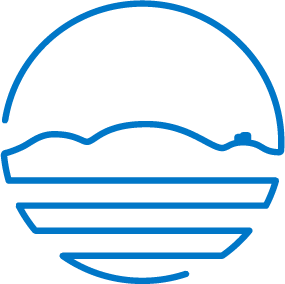 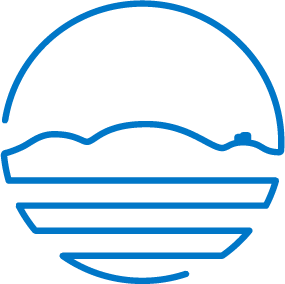 Objednávka č. 20227799Datum vystavení dokladu: 16.08.2022 Dodací lhůta:Vyřizuje: Specifikace objednávky (text)Objednáváme u Vás dle cenové nabídky č. 20-22115 ze dne 15.8.2022 opravu frekvenčního měniče ATV71HD75N4 (v.č. 6W1516000496) čerpadla výtlaku na VDJ Zaječí.K převzetí dokončených prací je pověřen p.                 - tel. č.                    , popř. p.                                   tel. č.                 , který bude uveden  a podepsán na předávacím protokolu nebo dodacím listu. Pozn.: Tato objednávka bude uveřejněna v registru smluv.ENETEX-TEP s.r.o.   IČO: 25348612Masarykova 118664 42 ModřiceRazítko a podpis dodavateleRazítko a podpis odběrateleFakturu zašlete písemně nebo elektronicky na adresu uvedenou v hlavičce objednávky.Na faktuře uveďte číslo objednávky nebo přiložte její potvrzenou kopii.Dodavatel se zavazuje, že bude dodržovat Pravidla v oblasti životního prostředí pro dodavatele, jejichž znění je k dispozici na stránkách společnosti Vodovody a kanalizace Břeclav, a.s..Fakturu zašlete písemně nebo elektronicky na adresu uvedenou v hlavičce objednávky.Na faktuře uveďte číslo objednávky nebo přiložte její potvrzenou kopii.Dodavatel se zavazuje, že bude dodržovat Pravidla v oblasti životního prostředí pro dodavatele, jejichž znění je k dispozici na stránkách společnosti Vodovody a kanalizace Břeclav, a.s..Středisko: 1. Středisko vodovodů HustopečeUrčeno pro: ÚV ZaječíPředpokládaná cena bez DPH: 63 965,00Předpokládaná cena bez DPH: 63 965,00